見本　★★★　　　　チャレンジ　★★★【4/4～4/8】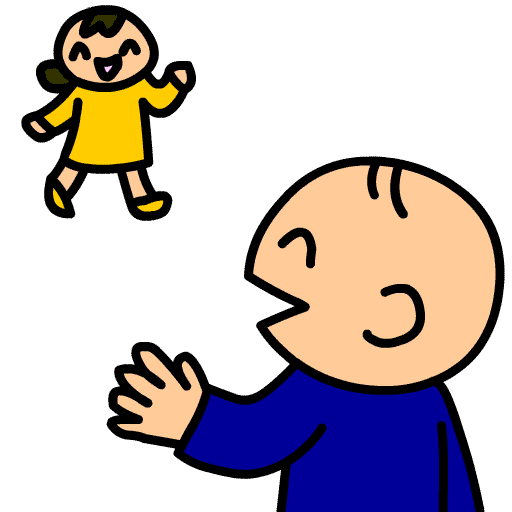 　★★★　　　チャレンジ★★★【　/　～　/　】月火水木金あさのかいかえりのかい月火水木金あさのしたくかえりのしたく月火水木金月火水木金